1.	Why might Waterstones have offered a £5 discount during the book signing tour? (6 marks)2.	Explain why Amazon is able to offer the GBBO book for £9.99 whilst some small independent book stores are charging the cover price of £20.00? (6 marks)3.	The GBBO book is an ideal present for Christmas. How might large booksellers such as Blackwell’s and Waterstones alter the price of the product immediately after the Christmas period? (6 marks)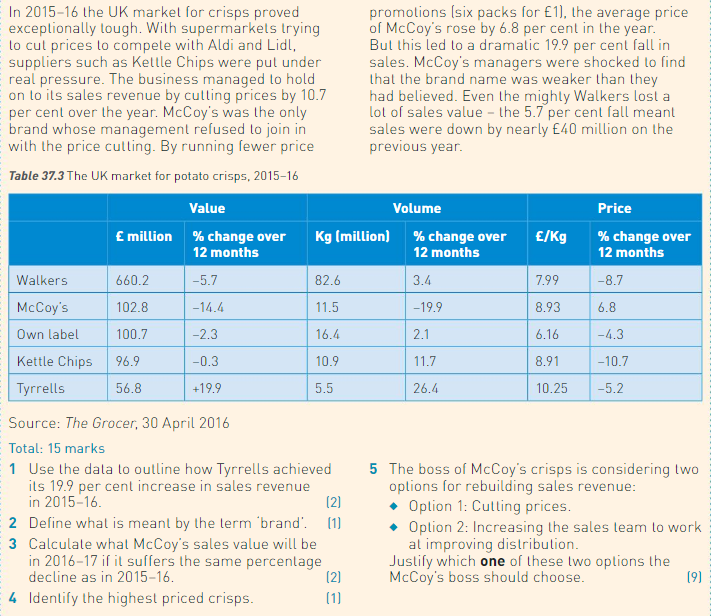 